Grade 5 Constructed Response Questions (2017)Student Version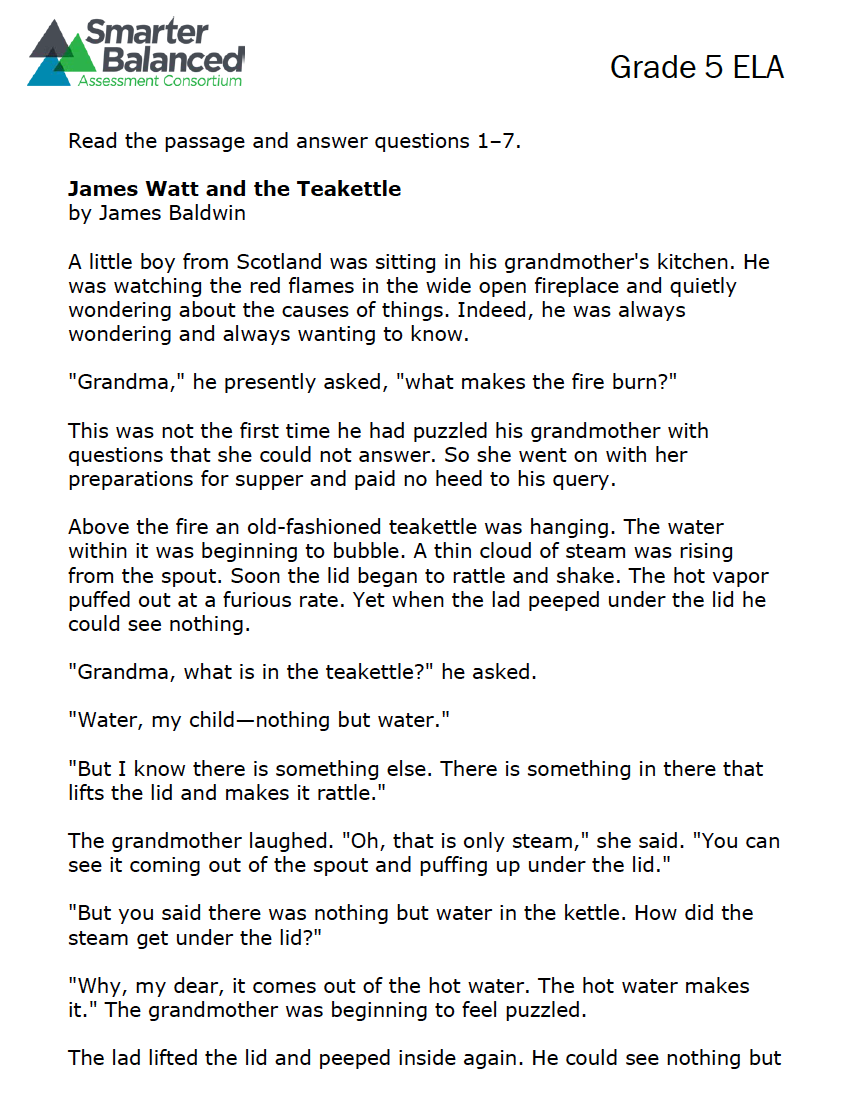 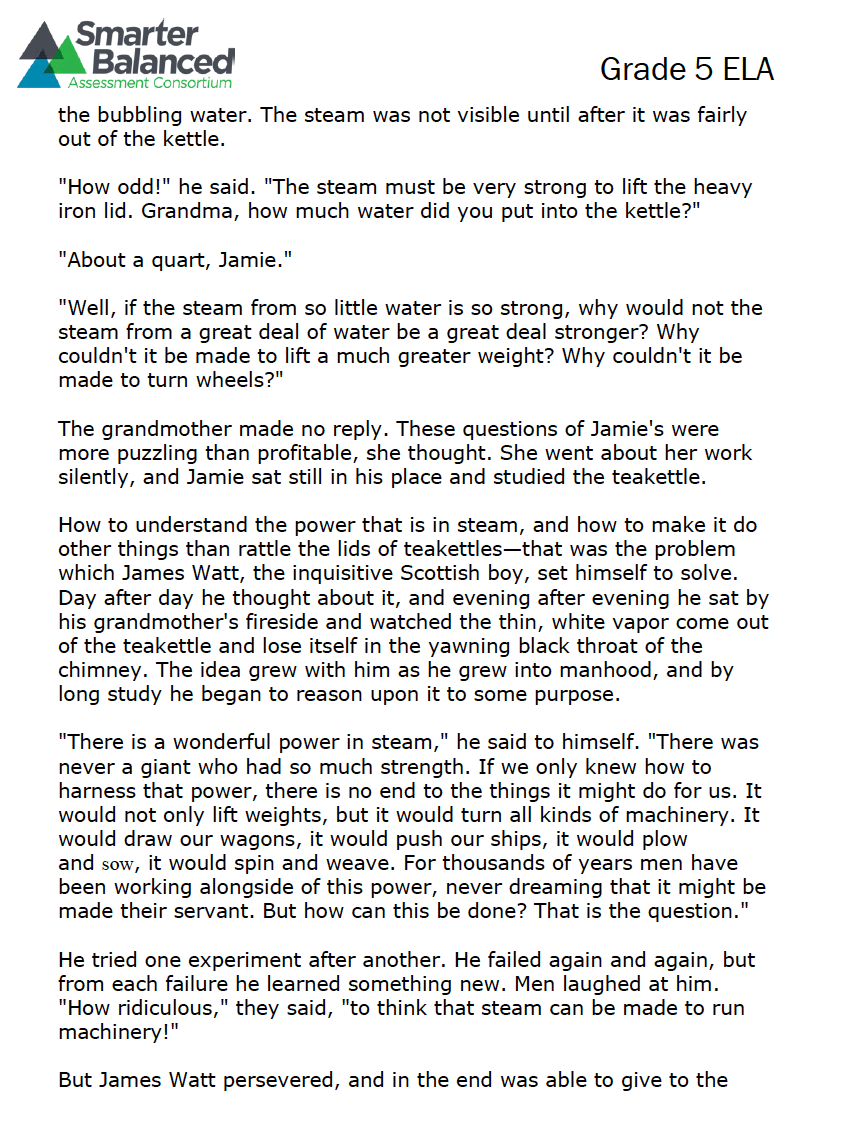 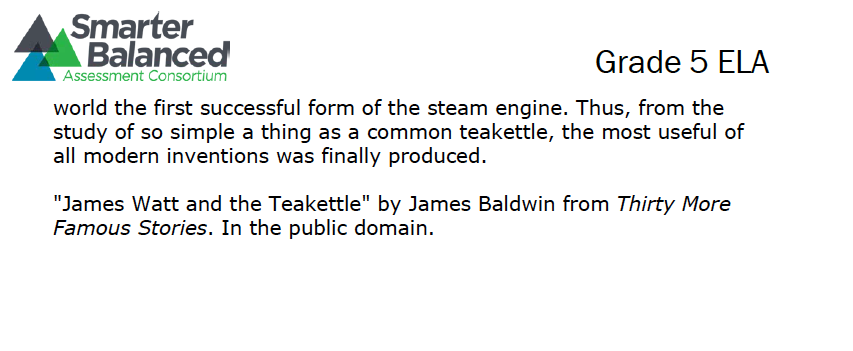 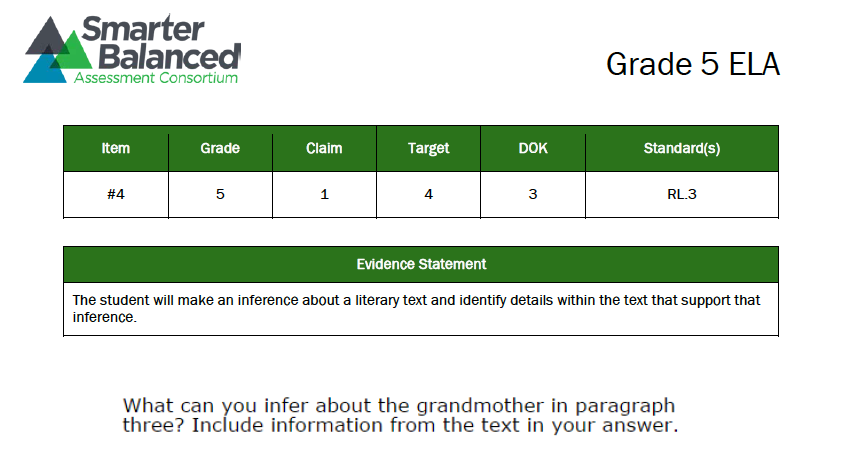 Type your answer in this box.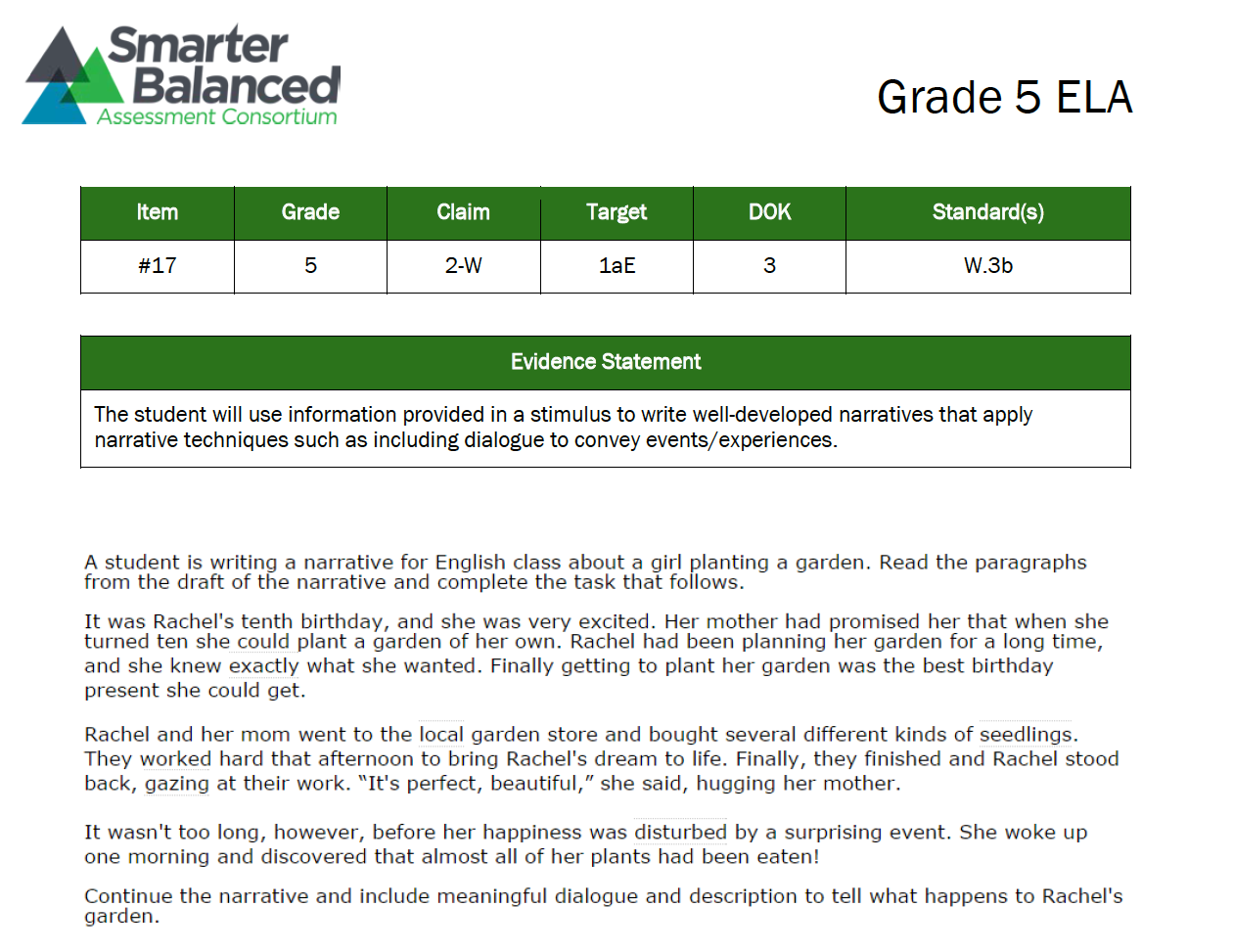 Type your answer in this box.